390005, г. Рязань, ул. Дзержинского, д.71                      	            Телефон:   (4912) 21-46-61, 21-46-63, 21-46-65ОГРН 1036212005642 	                                                                Факс:         (4912) 96-02-76ИНН 6228038235	                                                                            E-mail:       mou_school3@mail.ruПРОТОКОЛот  16.10.2020  г.                                                                                          № 2В  соответствии с  приказом   № 8/4-О  от  24.09.2020 г.  «О создании общественного (родительского) контроля за организацией питания обучающихся», на основании Положения об общественном (родительском) контроле за организацией питания обучающихся МБОУ «Школа № 3» проведена проверка качества школьного питания  комиссией в составе:Прытков В.В. -  председатель Совета школы,Богданова М.Е. - заместитель директора по воспитательной работе,Широкова А.В. – ответственный за организацию питания, учитель начальных классов, Зимина Т.П. - родительница учениц 11Б и 7А  классов,Гуркина А. - ученица 11В класса, представитель ученического самоуправления,Большакова Ю. - ученица 11А класса, представитель ученического самоуправления.Результаты  проверки показали: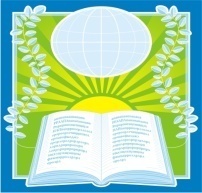 МУНИЦИПАЛЬНОЕ БЮДЖЕТНОЕОБЩЕОБРАЗОВАТЕЛЬНОЕ УЧРЕЖДЕНИЕ«ШКОЛА № 3 «ЦЕНТР РАЗВИТИЯ ОБРАЗОВАНИЯ»1Качество подаваемых блюдРезультаты проверкивкусно6невкусно02Оформление блюдэстетично6неэстетично03Соблюдение температурного режимасоответствует подаваемому блюду6не соответствует подаваемому блюду04Чистота школьной столовойчисто6грязно05Предложения по улучшению питания-